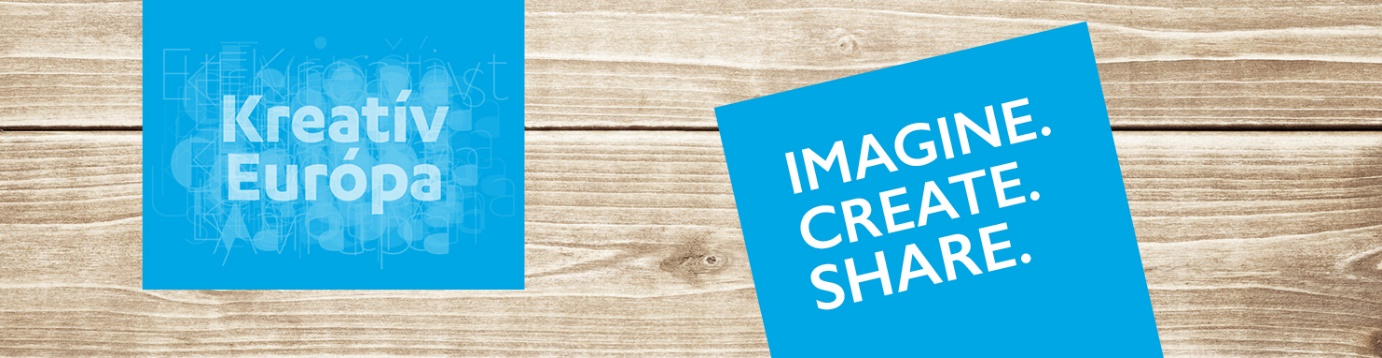 2017. január

Látogass el a Kreatív Európa Iroda megújult honlapjára és kövess minket Facebookon és Twitteren is!media.kreativeuropa.hu 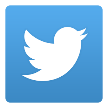 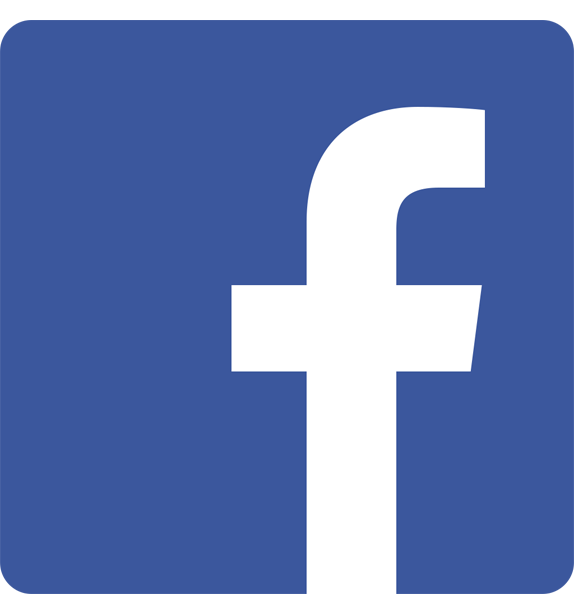 Képzési lehetőségek EurópábanBiennale College Cinema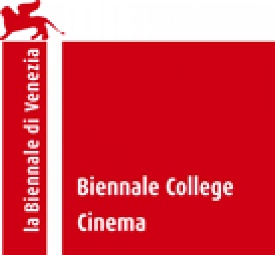 A Biennale College Cinema - Virtual Reality a La Biennale di Venezia szervezésben 2017-ben útnak indított program, melynek célja a független filmesek számára elősegíteni az eligazodást napjaink leginnovatívabb és legizgalmasabb technológiájának világában, a virtuális valóságban. 

Jelentkezési határidő: 
2017. február 28.

A képzés menete:
a Biennale College Cinema - Virtual Reality 9 rendező-produceri csapatot választ ki, akiknek szakértők jelenlétében nyílik lehetőségük fejleszteni 10-20 perc hosszúságú VR projektjüket. A program részeként, 3 projekt 30-30 ezer euró támogatásban részesülhet. 

A képzés a Creative Europe MEDIA támogatásával valósul meg, együttműködő partnerek a Netherlands Film Funds, valamint a TorinoFilmLab.

További információ:
http://college2016.ogilvy.it/en/call/ 
Kapcsolat: 
college-cinema@labiennale.org eQuinoxe Europe 2017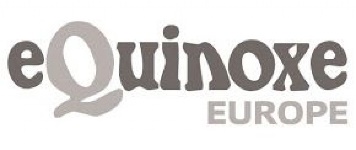 20. alkalommal kerül megrendezésre az eQuinoxe forgatókönyvírói workshop és mesterkurzus.

Mikor?
2017 tavaszaJelentkezési határidő: 
2017. január 16.Kinek szól?
A workshop olyan forgatókönyvíróknak szól, akik már legalább egy egész estés film-szövegkönyvet írtak.

Kurzus leírása:
Az eQuinoxe kifejezetten mozifilmes forgatókönyvekkel foglalkozik és forgatókönyv, illetve projekt-fejlesztésére koncentrál. A képzés nyelve angol.További információ:
http://www.equinoxe-europe.org/ ESoDoc - European Social Documentary 2017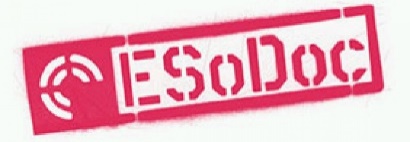 Az ESoDoc média szakemberek számára szervezett dokumentumfilmes képzési program.Mikor és hol?
Session 1: 2017. április 22-28., Goldrain, Olaszország
Session 2: 2017. június 22-28., Tromsø, Norvégia
Session 3: 2017. október, Vilnius, LitvániaJelentkezési határidő: 
2017. január 20.Kinek szól?
Dokumentumfilm-készítőknek, producereknek, újságíróknak, webdizájnereknek, programozóknak, játék-tervezőknek és NGO-k kommunikációs képviselőinek.
Olyan érdeklődők jelentkezését várják, akik elkötelezettek valamely társadalmi kérdésben és nyitottak az a változó média-világ kihívásaira reagáló új kreatív megvalósítási formákra és kommunikációs stratégiákra.A program célja:
Dokumentumfilmes alkotások és cross-mediás projektek hatásának növelnése újfajta történetmesélési készségek elsajátítása, különféle platformokon történő kapcsolatépítés, a csapatépítés, illetve a gyártás, a finanszírozás és a forgalmazási stratégiák új formáinak felfedezése révén.Projekttel és projekt nélkül egyaránt lehet jelentkezni.

A program három egyhetes workshopot és több online sessiont foglal magában.További információ: 
http://www.esodoc.eu/ 

DOK.Incubator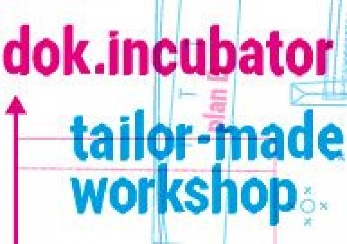 A DOK.Incubator 6 hónapos nemzetközi dokumentumfilmes workshop szerkesztőknek, rendezőknek és producereknek.  Mikor és hol?
1.workshop: 2017. április 22-27., Csehország, Třešť
2.workshop: 2017. június 26 – július 2., Szlovákia, Szomolány
3.workshop: 2017. szeptember 18 – 25., Svédország, Malmö

Jelentkezési határidő: 
2017. február 1.

A tréning előnyei:
A workshop egyéni oktatást biztosít a résztvevők számára, melyet a legelismertebb nemzetközi szerkesztők, producerek, marketing-szakemberek és forgalmazók tartanak. A program során a résztvevők egy 25 fős nemzetközi szakemberekből álló fórumon dolgozhatnak projektjük utómunkálatain, elmélyíthetik tudásukat a filmpiac jelenlegi helyzetének terén, projektjüknek megfelelő marketing és forgalmazói stratégiákat sajátíthatnak el, valamint szélesebb, nemzetközi közönség eléréséhez szükséges eszközöket ismerhetnek meg.

A program menete:
Nyolc nagyjátékfilm-hosszúságú dokumentumfilmes projekttel rendelkező csapat kerül kiválasztásra. A csapatok három intenzív egyhetes workshopon vesznek részt.

További információ: 
www.dokincubator.net

SOURCES 2 programok 2017 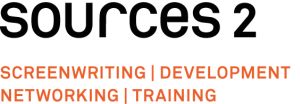 SOURCES 2 SCRIPT DEVELOPMENT 7 napos forgatókönyv-fejlesztői workshop, melyre fejlesztés alatt álló játékfilmes, illetve kreatív dokumentumfilmes projektekkel lehet jelentkezni.

Mikor és hol? 
2017. április, Luxemburg
2017. június, Norvégia

Jelentkezési határidő: 
2017. március 1.

Kinek szól?
Forgatókönyvíróknak, producereknek és rendezőknek. 



SOURCES 2 Projects & ProcessEurópai forgatókönyvírói mentorok képzéseMikor? 
2017. október

Jelentkezési határidő: 
2017. június 1.További információ:
www.sources2.de
https://www.facebook.com/pages/Sources-2/381752485202801Kapcsolat:
Sources 2
Köthener Strasse 44
D-10963 Berlin
tel. +49 30 8860211
fax +49 30 8860213
info@sources2.de
Hírek:Megújult a Filmalap honlapja. 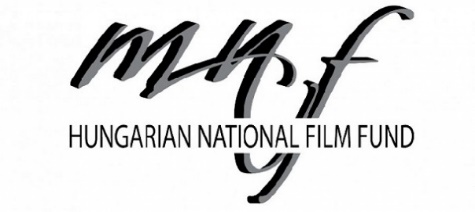 Kiválasztották a 2017-es European Shooting Stars feltörekvő tehetségeit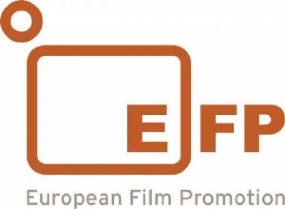 A European Film Promotion (EFP) bemutatja a European Shooting Stars tíz feltörekvő színésztehetségét, akik a 2017-es Berlini Filmfesztiválon mutatkoznak majd be.            

A 2017-es csillagok: 

Alessandro Borghi Olaszország  
Elina Vaska Lettország 
Esben Smed Dánia
Hannah Hoekstra Hollandia     
Karin Franz Körlof Svédország
Louis Hofmann Németország
Marusa Majer Szlovénia
Tudor Aaron Istodor Románia    
Victoria Guerra Portugália 
Zofia Wichlacz Lengyelország

BővebbenA Filmarchívum a Filmalap felügyelete alatt folytatja működését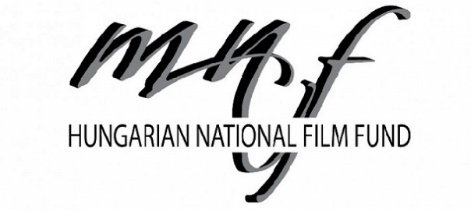 A Magyar Nemzeti Filmalap kezdeményezésére a Filmalap felügyelete alá kerül január elsejétől a Filmarchívum, mely jelenleg a megszűnő Magyar Nemzeti Digitális Archívum és Filmintézethez (MaNDA) tartozik. A Kormány a Filmarchívum tevékenységére az eddig biztosított évi 210 millió forinton felül 2017-től 596,6 millió forint többletforrást biztosít évente. Az erről szóló kormányhatározat tegnap jelent meg a Magyar Közlönyben. 

Havas Ágnes, a Filmalap vezérigazgatója jelentős eredményként értékelte, hogy a nemzeti filmkincs őrzését, állagmegóvását, kutatását, restaurálását és közzétételét végző nagy múlttal rendelkező archívum filmszakmai szervezethez kerül. „A magyar film múltja szervesen hozzátartozik a jelenhez és a jövő építéséhez is.” – emlékeztetett Havas Ágnes. 
A magyar filmarchívum 1957 óta működik, közgyűjteményként gyűjti és a kor igényeinek megfelelő formában hozzáférhetővé teszi a magyar és egyetemes filmkultúra tárgyi, írásos és egyéb dokumentumait. 

A korszerű technikai bázissal és nemzetközi hírű archív mozgóképes referenciákkal rendelkező, a Filmalap egyik igazgatóságaként működő Filmlabor és a Filmarchívum, mely januártól szintén a Filmalap igazgatóságaként folytatja tevékenységét, évtizedek óta szomszédos telkeken működnek, szakmai kapcsolatuk kiváló. Mintegy 70 ezer filmkópiát, azaz 2,5 millió filmtekercset őriz az archívum, a hatalmas állomány szakszerű tárolását részben jelenleg is a Filmlabor biztosítja. Az archiválás és a digitalizálás szállítási költségek nélkül végezhető, továbbá a tárolási kapacitás bővítésére a speciális igényeknek megfelelő lehetőségek állnak rendelkezésre. 

A labor és az archívum együttműködéseként a Filmalap támogatásával a közelmúltban számos jelentős filmtörténeti alkotás felújítására és újra bemutatására került sor. Köztük volt Kertész Mihály (Michael Curtiz), a Casablanca rendezőjének legkorábbi fennmaradt filmje, A tolonc és Jancsó Miklós korszakalkotó Szegénylegények című alkotása is. Ez utóbbi felújított változatának a premierjére a cannes-i filmfesztiválon került sor tavaly. 

Az archívum számára a Filmalap által végzett értékesítési és fesztiváloztatási tevékenységek összehangolásával biztosítandó a nemzeti filmvagyon eredményes hasznosítása filmszakmai célokra és a bevételek növelésére is. A régi magyar filmek értékesítése belföldön és külföldön egyaránt korszerűsítésre vár. A Filmalap az új magyar filmekkel jelen van a fontos nemzetközi filmfesztiválokon és vásárokon (Berlin, Cannes, Hong Kong stb.) önálló standdal, ahol az archív, felújított alkotások promotálása és felhasználási jogainak értékesítése széles körben, professzionális körülmények között lehetséges. 

A Filmalap támogatásával a restaurált anyagok korszerű DVD kiadása folytatódhat. A tervek között szerepel az európai nagyvárosokban sikerrel működő „cinémathèque”-ekhez hasonló filmmúzeumként működő állandó vetítőhely létesítése a fővárosban, valamint a rendszerezett archív filmes anyagok online elérhetővé tétele kutatási, oktatási és értékesítési célokra egyaránt. Series Mania Co-production Forum 2017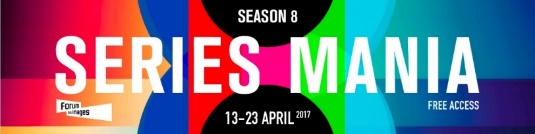 A Kreatív Európa MEDIA alprogramja által támogatott, TV sorozatokra fókuszáló pitching esemény a Forum des Images keretében kerül megrendezésre. 

Mikor és hol? 
2017. április 18-21., Franciaország, Párizs

Jelentkezési határidő: 
2017. február 17.

15 televíziós filmsorozat kiválasztására kerül sor, amelyeket a projektek képviselői 150 európai koproducer, forgalmazó, vásárló, alapítvány, illetve televíziós csatorna képviselője előtt prezentálhatnak, illetve személyesen találkozókon konzultálhatnak egymással.

A legjobb projekt producere 50.000 euró fejlesztési támogatásban részesül.

Bővebben

Kapcsolat: 
forumcopro@forumdesimages.frKözelgő pályázati határidők: 

Általános tudnivalók: A Kreatív Európa program keretében minden pályázatot online kell beküldeni egy úgynevezett eFormon, azaz elektronikus jelentkezési lapon keresztül. A pályázás első lépéseként regisztrálni kell a pályázó céget az alábbi portálon, hogy létrehozzuk a cég saját EU Login (korábbi nevén ECAS) hozzáférését:https://ec.europa.eu/education/participants/portal/desktop/en/home.htmlAz EU Login account létrehozása után regisztrálnunk kell a pályázó céget néhány egyszerű lépésben a következő oldalon:https://webgate.ec.europa.eu/cas/eim/external/register.cgiA regisztrációs folyamat végén a pályázó kap egy úgynevezett PIC személyi azonosítókódot, aminek segítségével hozzáférhetünk az eFormokhoz, és megkezdhetjük a pályázat elkészítését.Kérjük, mindenképpen tartsák szem előtt, hogy az eFormokat minden esetben az adott határidő napján legkésőbb déli 12 óráig (CET) lehet elküldeni, de nem ajánlatos az utolsó napig várni a pályázat beküldésével, mert a nagy forgalom leterhelheti az internetes rendszert. 
24/2016 Nemzetközi koprodukciós alapokHatáridő: 2017. február 28.22/2016 Videojátékok fejlesztése
Határidő: 2017. március 02.18/2016 Automatikus mozi forgalmazás
Létrehozás: 2017. április 28.
Újra-befektetés: 2018. augusztus 01.25/2016 Filmoktatás
Határidő: 2017. március 02.17/2016 Piaci hozzáférés
Határidő: 2017. február 02.26/2016 Online forgalmazás (VoD)
Határidő: 2017. április 06.21/2016 Fejlesztés - Csomagterv
Határidő: 2017. február 02.16/2016 Filmfesztiválok
2. határidő: 2017. április 27.23/2016 Televíziós műsorgyártás
2. határidő: 2017. május 25.20/2016 Fejlesztés (egyedi projektek)
2. határidő: 2017. április 20.19/2016 Szelektív mozi forgalmazás
2. határidő: 2017. június 14.09/2016 Automatikus mozi forgalmazás
2. határidő: 2017. augusztus 1.07/2015 Forgalmazói ügynökségek
Újra-befektetés: 2017. március 1.01/2016 Forgalmazói ügynökségek
Újra-befektetés: 2017. október 3.
Bővebben a pályázatokról: http://media.kreativeuropa.hu/palyazatok Üdvözlettel, 	

Stork Fanni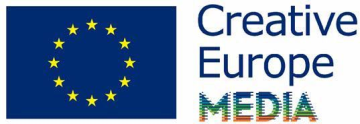 Kreatív Európa Iroda / Creative Europe Desk Hungary 
MEDIA alprogram / MEDIA Sub-programme

Kreatív Európa Nonprofit Kft.
H-1145 Budapest, Róna u. 174.
I ép. III/304.
Tel: +36 1 300 7202
media@kreativeuropa.hu   
media.kreativeuropa.hu 
